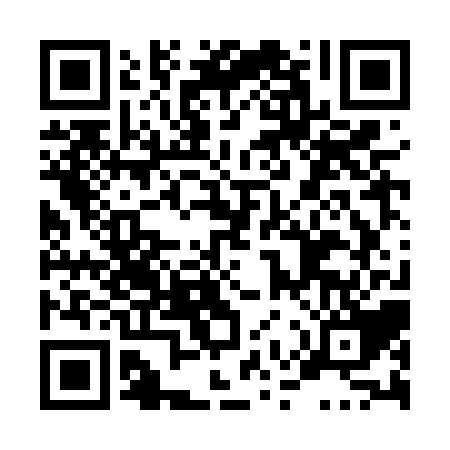 Ramadan times for Goodfare, Alberta, CanadaMon 11 Mar 2024 - Wed 10 Apr 2024High Latitude Method: Angle Based RulePrayer Calculation Method: Islamic Society of North AmericaAsar Calculation Method: HanafiPrayer times provided by https://www.salahtimes.comDateDayFajrSuhurSunriseDhuhrAsrIftarMaghribIsha11Mon6:426:428:222:095:567:567:569:3712Tue6:396:398:202:085:577:587:589:3913Wed6:376:378:172:085:598:008:009:4114Thu6:346:348:152:086:018:028:029:4315Fri6:316:318:122:086:028:048:049:4516Sat6:286:288:102:076:048:068:069:4817Sun6:266:268:072:076:058:088:089:5018Mon6:236:238:042:076:078:108:109:5219Tue6:206:208:022:066:098:128:129:5420Wed6:176:177:592:066:108:148:149:5721Thu6:146:147:572:066:128:168:169:5922Fri6:116:117:542:056:138:188:1810:0123Sat6:086:087:522:056:158:208:2010:0324Sun6:056:057:492:056:168:228:2210:0625Mon6:026:027:462:056:188:248:2410:0826Tue6:006:007:442:046:198:268:2610:1127Wed5:575:577:412:046:218:288:2810:1328Thu5:545:547:392:046:238:308:3010:1529Fri5:505:507:362:036:248:328:3210:1830Sat5:475:477:342:036:258:348:3410:2031Sun5:445:447:312:036:278:368:3610:231Mon5:415:417:282:026:288:388:3810:252Tue5:385:387:262:026:308:408:4010:283Wed5:355:357:232:026:318:428:4210:304Thu5:325:327:212:026:338:448:4410:335Fri5:295:297:182:016:348:468:4610:366Sat5:255:257:162:016:368:488:4810:387Sun5:225:227:132:016:378:508:5010:418Mon5:195:197:112:006:388:518:5110:449Tue5:165:167:082:006:408:538:5310:4610Wed5:125:127:062:006:418:558:5510:49